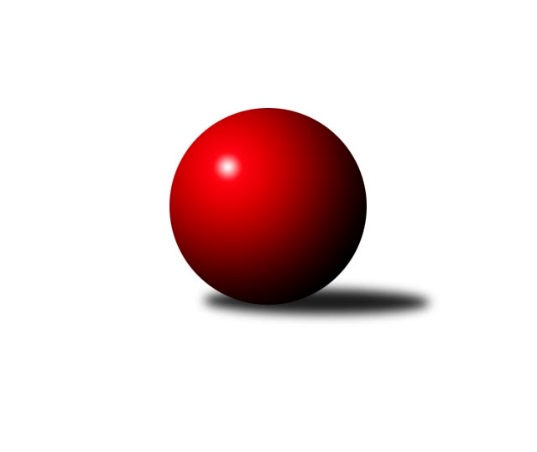 Č.2Ročník 2017/2018	23.9.2017Nejlepšího výkonu v tomto kole: 3680 dosáhlo družstvo: Klokani CB DobřanyTESTOVACÍ 1. KLM 2017/2018Výsledky 2. kolaSouhrnný přehled výsledků:KK Hvězda Trnovany	- SKK Hořice	2:6	3521:3540	11.5:12.5	23.9.TJ Loko České Velenice	- TJ Valašské Meziříčí	3:5	3482:3497	11.5:12.5	23.9.KK Zábřeh	- TJ Sokol Duchcov	0:0	0:0	0.0:0.0	23.9.TJ Třebíč	- SKK Jičín	4:4	3449:3473	12.5:11.5	23.9.Klokani CB Dobřany	- HKK Olomouc ˝A˝	7:1	3680:3427	18.0:6.0	23.9.KK Slovan Rosice	- SKK Svijany  Vrchlabí	0:0	0:0	0.0:0.0	23.9.Tabulka družstev:	1.	Klokani CB Dobřany	2	2	0	0	13.0 : 3.0 	32.0 : 16.0 	 3494	4	2.	TJ Sokol Duchcov	1	1	0	0	6.0 : 2.0 	13.0 : 11.0 	 3379	2	3.	KK Slovan Rosice	1	1	0	0	6.0 : 2.0 	13.0 : 11.0 	 3379	2	4.	KK Zábřeh	1	1	0	0	6.0 : 2.0 	12.0 : 12.0 	 3303	2	5.	TJ Valašské Meziříčí	1	1	0	0	5.0 : 3.0 	12.5 : 11.5 	 3497	2	6.	SKK Hořice	2	1	0	1	8.0 : 8.0 	23.5 : 24.5 	 3448	2	7.	TJ Třebíč	1	0	1	0	4.0 : 4.0 	12.5 : 11.5 	 3449	1	8.	TJ Loko České Velenice	2	0	1	1	7.0 : 9.0 	23.5 : 24.5 	 3407	1	9.	SKK Jičín	2	0	1	1	6.0 : 10.0 	23.5 : 24.5 	 3383	1	10.	HKK Olomouc ˝A˝	2	0	1	1	5.0 : 11.0 	18.0 : 30.0 	 3379	1	11.	SKK Svijany  Vrchlabí	1	0	0	1	2.0 : 6.0 	10.0 : 14.0 	 3224	0	12.	KK Hvězda Trnovany	2	0	0	2	4.0 : 12.0 	22.5 : 25.5 	 3424	0Podrobné výsledky kola:	 KK Hvězda Trnovany	3521	2:6	3540	SKK Hořice	Petr Fabián	143 	 159 	 140 	148	590 	 1:3 	 610 	 155	148 	 150	157	Dominik Ruml	Miroslav Šnejdar ml.	164 	 164 	 138 	131	597 	 2:2 	 588 	 144	134 	 162	148	Radek Kroupa	Pavel Jedlička	132 	 148 	 137 	159	576 	 2:2 	 580 	 151	138 	 152	139	Vojtěch Tulka	Josef Šálek	160 	 154 	 128 	149	591 	 2:2 	 598 	 159	146 	 134	159	Jaromír Šklíba	Jiří Zemánek	138 	 144 	 142 	154	578 	 3.5:0.5 	 559 	 137	144 	 141	137	Jiří Baier	Milan Stránský	157 	 133 	 141 	158	589 	 1:3 	 605 	 162	138 	 152	153	Martin Hažvarozhodčí: Zvěřinová JanaNejlepší výkon utkání: 610 - Dominik Ruml	 TJ Loko České Velenice	3482	3:5	3497	TJ Valašské Meziříčí	Tomáš Maroušek	158 	 127 	 137 	140	562 	 3:1 	 551 	 143	152 	 117	139	Vladimír Výrek	Ondřej Touš	142 	 157 	 145 	129	573 	 1:3 	 612 	 152	145 	 171	144	Radim Metelka	Zbyněk Dvořák	148 	 136 	 162 	134	580 	 3:1 	 526 	 136	146 	 125	119	Daniel Šefr	Ladislav Chmel	139 	 147 	 142 	140	568 	 0:4 	 607 	 143	162 	 150	152	Michal Juroška	Zdeněk Dvořák Ml.	151 	 159 	 148 	154	612 	 2.5:1.5 	 595 	 151	140 	 154	150	Dalibor Jandík	Bronislav Černuška	146 	 143 	 139 	159	587 	 2:2 	 606 	 135	151 	 163	157	Tomáš Cabákrozhodčí: Navrkal MilošNejlepšího výkonu v tomto utkání: 612 kuželek dosáhli: Radim Metelka, Zdeněk Dvořák Ml.	 KK Zábřeh	0	0:0	0	TJ Sokol Duchcov	Tomáš Dražil *1	148 	 146 	 120 	142	556 	 2:2 	 558 	 155	136 	 139	128	Miloš Civín	Jiří Flídr	162 	 147 	 144 	149	602 	 4:0 	 513 	 116	140 	 135	122	Dalibor Dařílek	Marek Ollinger *2	141 	 121 	 143 	129	534 	 2:2 	 530 	 121	134 	 142	133	Josef Pecha	Zdeněk Švub	143 	 153 	 150 	123	569 	 3:1 	 541 	 136	128 	 134	143	Zdeněk Zahrádka	Martin Sitta *3	138 	 145 	 173 	165	621 	 3:1 	 564 	 153	134 	 132	145	Jakub Dařílek	Josef Sitta	144 	 142 	 132 	140	558 	 1:3 	 585 	 167	130 	 137	151	Tomáš Štraicherrozhodčí: Keprtová Soňastřídání: *1 od 51. hodu Lukáš Doseděl, *2 od 51. hodu Václav Švub, *3 od 51. hodu Jiří MichálekNejlepší výkon utkání: 621 - Martin Sitta	 TJ Třebíč	3449	4:4	3473	SKK Jičín	Petr Dobeš ml.	143 	 141 	 144 	168	596 	 3:1 	 564 	 147	137 	 136	144	Jaroslav Soukup Ml.	Jiří Mikoláš	138 	 128 	 130 	133	529 	 0:4 	 587 	 155	132 	 164	136	Pavel Louda	Mojmír Novotný	145 	 155 	 122 	133	555 	 2:2 	 577 	 141	152 	 138	146	Josef Vejvara	Robert Pevný	145 	 149 	 156 	157	607 	 3:1 	 584 	 137	146 	 163	138	Jan Ringel	Václav Rypel	150 	 128 	 140 	156	574 	 2.5:1.5 	 595 	 150	162 	 136	147	Lukáš Vik	Kamil Nestrojil	142 	 141 	 170 	135	588 	 2:2 	 566 	 131	161 	 131	143	Jaroslav Soukuprozhodčí: Lenz MilanNejlepší výkon utkání: 607 - Robert Pevný	 Klokani CB Dobřany	3680	7:1	3427	HKK Olomouc ˝A˝	Vlastimil Zeman Ml. ml.	151 	 161 	 151 	139	602 	 3:1 	 552 	 152	137 	 126	137	Martin Rédr	Martin Pejčoch	190 	 141 	 143 	158	632 	 1:3 	 622 	 158	157 	 147	160	Michal Albrecht	Josef Fišer ml.	152 	 156 	 178 	159	645 	 4:0 	 542 	 133	136 	 147	126	Kamil Bartoš	Vlastimil Zeman St.	139 	 138 	 147 	142	566 	 3:1 	 536 	 128	146 	 121	141	Jaromír Hendrych Ml. *1	Lukáš Doubrava	142 	 131 	 160 	165	598 	 3:1 	 591 	 144	130 	 158	159	Milan Sekanina	Zdeněk Říha	167 	 163 	 159 	148	637 	 4:0 	 584 	 141	149 	 158	136	Jiří Němecrozhodčí: VRABEC Milanstřídání: *1 od 91. hodu Matouš KrajzingerNejlepší výkon utkání: 645 - Josef Fišer ml.	 KK Slovan Rosice	0	0:0	0	SKK Svijany  Vrchlabírozhodčí: Pořadí jednotlivců:	jméno hráče	družstvo	celkem	plné	dorážka	chyby	poměr kuž.	Maximum	1.	Radim Metelka 	TJ Valašské Meziříčí	612.00	373.0	239.0	0.0	1/1	(612)	2.	Michal Juroška 	TJ Valašské Meziříčí	607.00	401.0	206.0	3.0	1/1	(607)	3.	Robert Pevný 	TJ Třebíč	607.00	407.0	200.0	1.0	1/1	(607)	4.	Tomáš Cabák 	TJ Valašské Meziříčí	606.00	394.0	212.0	2.0	1/1	(606)	5.	Zdeněk Dvořák Ml. 	TJ Loko České Velenice	604.50	384.0	220.5	2.5	2/2	(612)	6.	Martin Hažva 	KK Slovan Rosice	597.50	382.5	215.0	1.5	2/1	(605)	7.	Petr Dobeš  ml.	TJ Třebíč	596.00	381.0	215.0	0.0	1/1	(596)	8.	Dalibor Jandík 	TJ Valašské Meziříčí	595.00	378.0	217.0	2.0	1/1	(595)	9.	Michal Albrecht 	HKK Olomouc ˝A˝	594.00	381.0	213.0	0.0	2/2	(622)	10.	Martin Pejčoch 	Klokani CB Dobřany	593.50	375.0	218.5	2.5	2/2	(632)	11.	Bronislav Černuška 	TJ Loko České Velenice	591.50	394.0	197.5	2.5	2/2	(596)	12.	Petr Fabián 	KK Hvězda Trnovany	590.00	388.0	202.0	4.0	1/1	(590)	13.	Kamil Nestrojil 	TJ Třebíč	588.00	370.0	218.0	2.0	1/1	(588)	14.	Josef Fišer  ml.	Klokani CB Dobřany	588.00	385.5	202.5	1.5	2/2	(645)	15.	Dominik Ruml 	KK Slovan Rosice	587.50	383.0	204.5	2.0	2/1	(610)	16.	Lukáš Vik 	SKK Jičín	583.50	383.0	200.5	1.0	2/2	(595)	17.	Vlastimil Zeman Ml.  ml.	Klokani CB Dobřany	583.50	389.5	194.0	2.5	2/2	(602)	18.	Lukáš Doubrava 	Klokani CB Dobřany	583.00	374.5	208.5	2.0	2/2	(598)	19.	Jakub Dařílek 	KK Hvězda Trnovany	580.00	379.5	200.5	3.0	2/1	(596)	20.	Vojtěch Tulka 	KK Slovan Rosice	580.00	394.0	186.0	4.0	2/1	(580)	21.	Michal Rolf 	SKK Svijany  Vrchlabí	579.00	379.0	200.0	6.0	1/1	(579)	22.	Pavel Jedlička 	KK Hvězda Trnovany	576.00	383.0	193.0	7.0	1/1	(576)	23.	Pavel Louda 	SKK Jičín	574.00	376.5	197.5	1.5	2/2	(587)	24.	Václav Rypel 	TJ Třebíč	574.00	381.0	193.0	2.0	1/1	(574)	25.	Josef Vejvara 	SKK Jičín	572.00	367.0	205.0	1.5	2/2	(577)	26.	Jaromír Šklíba 	KK Slovan Rosice	571.00	359.5	211.5	2.0	2/1	(598)	27.	Milan Sekanina 	HKK Olomouc ˝A˝	570.50	360.5	210.0	2.0	2/2	(591)	28.	Tomáš Štraicher 	KK Hvězda Trnovany	569.00	358.5	210.5	0.5	2/1	(585)	29.	Martin Sitta 	KK Zábřeh	569.00	383.0	186.0	1.0	1/1	(569)	30.	Zdeněk Švub 	KK Zábřeh	568.50	361.5	207.0	2.5	1/1	(569)	31.	Zdeněk Ransdorf 	KK Hvězda Trnovany	566.00	367.0	199.0	1.0	1/1	(566)	32.	Tomáš Dražil 	KK Zábřeh	566.00	369.0	197.0	3.0	1/1	(566)	33.	Radek Kroupa 	KK Slovan Rosice	563.50	382.5	181.0	3.0	2/1	(588)	34.	Ladislav Chmel 	TJ Loko České Velenice	563.00	366.0	197.0	2.0	2/2	(568)	35.	Vlastimil Zeman St. 	Klokani CB Dobřany	562.00	380.0	182.0	4.0	2/2	(566)	36.	Jiří Baier 	KK Slovan Rosice	560.00	374.5	185.5	3.5	2/1	(561)	37.	Josef Sitta 	KK Zábřeh	559.50	373.5	186.0	1.5	1/1	(561)	38.	Kamil Bartoš 	HKK Olomouc ˝A˝	559.00	371.0	188.0	3.0	2/2	(576)	39.	Jan Ringel 	SKK Jičín	555.50	364.5	191.0	2.5	2/2	(584)	40.	Jiří Flídr 	KK Zábřeh	555.00	360.0	195.0	3.0	1/1	(602)	41.	Mojmír Novotný 	TJ Třebíč	555.00	385.0	170.0	6.0	1/1	(555)	42.	Jaroslav Soukup 	SKK Jičín	554.50	365.5	189.0	2.5	2/2	(566)	43.	Zbyněk Dvořák 	TJ Loko České Velenice	554.00	368.5	185.5	4.0	2/2	(580)	44.	Vladimír Výrek 	TJ Valašské Meziříčí	551.00	364.0	187.0	5.0	1/1	(551)	45.	Ondřej Touš 	TJ Loko České Velenice	551.00	384.5	166.5	6.0	2/2	(573)	46.	Miloš Civín 	KK Hvězda Trnovany	549.00	363.5	185.5	5.0	2/1	(558)	47.	Martin Rédr 	HKK Olomouc ˝A˝	548.00	371.0	177.0	7.0	2/2	(552)	48.	Ladislav Erben 	SKK Svijany  Vrchlabí	546.00	379.0	167.0	9.0	1/1	(546)	49.	Jiří Vejvara 	SKK Svijany  Vrchlabí	545.00	361.0	184.0	4.0	1/1	(545)	50.	Jaroslav Soukup Ml. 	SKK Jičín	543.50	369.5	174.0	4.5	2/2	(564)	51.	Josef Pecha 	KK Hvězda Trnovany	536.00	349.5	186.5	3.0	2/1	(542)	52.	Zdeněk Zahrádka 	KK Hvězda Trnovany	535.00	367.0	168.0	3.5	2/1	(541)	53.	Marek Ollinger 	KK Zábřeh	531.00	366.0	165.0	4.0	1/1	(531)	54.	Jiří Mikoláš 	TJ Třebíč	529.00	370.0	159.0	4.0	1/1	(529)	55.	Milan Ringel 	SKK Svijany  Vrchlabí	526.00	355.0	171.0	5.0	1/1	(526)	56.	Daniel Šefr 	TJ Valašské Meziříčí	526.00	373.0	153.0	4.0	1/1	(526)	57.	Pavel Maršík 	SKK Svijany  Vrchlabí	525.00	369.0	156.0	7.0	1/1	(525)	58.	Martin Maršík 	SKK Svijany  Vrchlabí	503.00	356.0	147.0	8.0	1/1	(503)		Zdeněk Říha 	Klokani CB Dobřany	637.00	417.0	220.0	1.0	1/2	(637)		Miroslav Šnejdar  ml.	TJ Sokol Duchcov	611.50	370.0	241.5	1.0	1/2	(626)		Jiří Axman  st.	SKK Hořice	584.00	379.0	205.0	2.0	1/2	(584)		Jiří Němec 	HKK Olomouc ˝A˝	584.00	400.0	184.0	2.0	1/2	(584)		Milan Stránský 	TJ Sokol Duchcov	577.50	373.0	204.5	6.0	1/2	(589)		Dalibor Matyáš 	SKK Hořice	577.00	387.0	190.0	3.0	1/2	(577)		Josef Šálek 	TJ Sokol Duchcov	574.00	373.0	201.0	1.5	1/2	(591)		Jaromír Hendrych Ml. 	HKK Olomouc ˝A˝	574.00	375.0	199.0	0.0	1/2	(574)		Jiří Zemánek 	TJ Sokol Duchcov	572.00	390.5	181.5	2.5	1/2	(578)		Tomáš Maroušek 	TJ Loko České Velenice	562.00	360.0	202.0	3.0	1/2	(562)		Jan Vařák 	SKK Hořice	562.00	368.0	194.0	4.0	1/2	(562)		Jiří Zemek 	SKK Hořice	558.00	378.0	180.0	3.0	1/2	(558)		Adam Palko 	SKK Hořice	550.00	374.0	176.0	3.0	1/2	(550)		Michal Koubek 	TJ Sokol Duchcov	536.00	355.0	181.0	2.0	1/2	(536)		Jiří Baloun 	Klokani CB Dobřany	531.00	349.0	182.0	3.0	1/2	(531)		Ivo Fabík 	SKK Hořice	524.00	360.0	164.0	4.0	1/2	(524)		Miroslav Dvořák 	TJ Loko České Velenice	523.00	360.0	163.0	4.0	1/2	(523)		Dalibor Dařílek 	TJ Sokol Duchcov	513.00	353.0	160.0	8.0	1/2	(513)Sportovně technické informace:Starty náhradníků:registrační číslo	jméno a příjmení 	datum startu 	družstvo	číslo startu
Hráči dopsaní na soupisku:registrační číslo	jméno a příjmení 	datum startu 	družstvo	Program dalšího kola:3. kolo30.9.2017	so	11:00	SKK Hořice - KK Zábřeh	30.9.2017	so	14:00	SKK Svijany  Vrchlabí - HKK Olomouc ˝A˝	30.9.2017	so	14:00	SKK Jičín - TJ Loko České Velenice	30.9.2017	so	14:00	TJ Sokol Duchcov - TJ Třebíč	30.9.2017	so	16:00	KK Slovan Rosice - KK Hvězda Trnovany	Nejlepší šestka kola - absolutněNejlepší šestka kola - absolutněNejlepší šestka kola - absolutněNejlepší šestka kola - absolutněNejlepší šestka kola - dle průměru kuželenNejlepší šestka kola - dle průměru kuželenNejlepší šestka kola - dle průměru kuželenNejlepší šestka kola - dle průměru kuželenNejlepší šestka kola - dle průměru kuželenPočetJménoNázev týmuVýkonPočetJménoNázev týmuPrůměr (%)Výkon1xJosef Fišer ml.Klokani Dobřany6451xJosef Fišer ml.Klokani Dobřany108.916451xZdeněk ŘíhaKlokani Dobřany6371xJiří FlídrZábřeh A108.416021xMartin PejčochKlokani Dobřany6321xZdeněk ŘíhaKlokani Dobřany107.566371xMichal AlbrechtOlomouc˝A˝6221xRobert PevnýTřebíč107.136072xZdeněk Dvořák Ml.České Velenice6121xMartin PejčochKlokani Dobřany106.716321xRadim MetelkaVal. Meziříčí6121xDominik RumlHořice106.35610